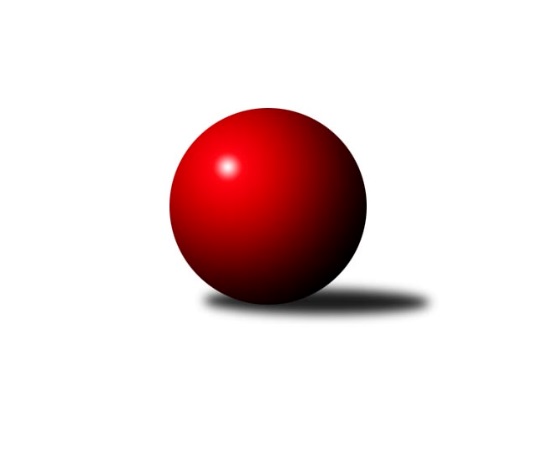 Č.13Ročník 2021/2022	9.6.2024 Krajská soutěž Vysočiny B 2021/2022Statistika 13. kolaTabulka družstev:		družstvo	záp	výh	rem	proh	skore	sety	průměr	body	plné	dorážka	chyby	1.	KK Jihlava C	13	8	1	4	50.0 : 28.0 	(61.5 : 42.5)	1525	17	1074	451	32.4	2.	TJ Třebíč E	13	8	1	4	47.5 : 30.5 	(53.5 : 50.5)	1583	17	1131	452	42.5	3.	KK SCI Jihlava	13	8	0	5	42.0 : 36.0 	(58.5 : 45.5)	1615	16	1151	464	36.2	4.	TJ Start Jihlava C	12	6	1	5	34.5 : 37.5 	(47.5 : 48.5)	1586	13	1130	456	43.8	5.	TJ Nové Město na Moravě C	12	3	1	8	28.5 : 43.5 	(39.5 : 56.5)	1562	7	1111	450	39.5	6.	KK Jihlava D	11	2	0	9	19.5 : 46.5 	(35.5 : 52.5)	1507	4	1096	412	45.9Tabulka doma:		družstvo	záp	výh	rem	proh	skore	sety	průměr	body	maximum	minimum	1.	TJ Třebíč E	6	6	0	0	30.0 : 6.0 	(30.5 : 17.5)	1653	12	1772	1611	2.	KK Jihlava C	7	4	1	2	26.0 : 16.0 	(34.5 : 21.5)	1670	9	1771	1577	3.	KK SCI Jihlava	6	4	0	2	21.5 : 14.5 	(29.0 : 19.0)	1646	8	1695	1562	4.	TJ Start Jihlava C	7	3	1	3	19.0 : 23.0 	(26.5 : 29.5)	1540	7	1615	1487	5.	TJ Nové Město na Moravě C	6	3	0	3	20.5 : 15.5 	(25.5 : 22.5)	1638	6	1696	1573	6.	KK Jihlava D	5	2	0	3	12.5 : 17.5 	(22.5 : 17.5)	1588	4	1648	1496Tabulka venku:		družstvo	záp	výh	rem	proh	skore	sety	průměr	body	maximum	minimum	1.	KK Jihlava C	6	4	0	2	24.0 : 12.0 	(27.0 : 21.0)	1519	8	1646	1279	2.	KK SCI Jihlava	7	4	0	3	20.5 : 21.5 	(29.5 : 26.5)	1615	8	1705	1512	3.	TJ Start Jihlava C	5	3	0	2	15.5 : 14.5 	(21.0 : 19.0)	1601	6	1626	1590	4.	TJ Třebíč E	7	2	1	4	17.5 : 24.5 	(23.0 : 33.0)	1560	5	1606	1518	5.	TJ Nové Město na Moravě C	6	0	1	5	8.0 : 28.0 	(14.0 : 34.0)	1536	1	1588	1464	6.	KK Jihlava D	6	0	0	6	7.0 : 29.0 	(13.0 : 35.0)	1482	0	1609	1100Tabulka podzimní části:		družstvo	záp	výh	rem	proh	skore	sety	průměr	body	doma	venku	1.	TJ Třebíč E	10	6	1	3	37.5 : 22.5 	(43.0 : 37.0)	1596	13 	5 	0 	0 	1 	1 	3	2.	TJ Start Jihlava C	10	6	1	3	32.5 : 27.5 	(41.5 : 38.5)	1590	13 	3 	1 	1 	3 	0 	2	3.	KK Jihlava C	9	5	1	3	32.0 : 22.0 	(42.0 : 30.0)	1524	11 	3 	1 	1 	2 	0 	2	4.	KK SCI Jihlava	10	5	0	5	29.0 : 31.0 	(42.5 : 37.5)	1614	10 	3 	0 	2 	2 	0 	3	5.	TJ Nové Město na Moravě C	10	3	1	6	25.5 : 34.5 	(32.5 : 47.5)	1547	7 	3 	0 	2 	0 	1 	4	6.	KK Jihlava D	9	2	0	7	17.5 : 36.5 	(30.5 : 41.5)	1523	4 	2 	0 	2 	0 	0 	5Tabulka jarní části:		družstvo	záp	výh	rem	proh	skore	sety	průměr	body	doma	venku	1.	KK SCI Jihlava	3	3	0	0	13.0 : 5.0 	(16.0 : 8.0)	1683	6 	1 	0 	0 	2 	0 	0 	2.	KK Jihlava C	4	3	0	1	18.0 : 6.0 	(19.5 : 12.5)	1625	6 	1 	0 	1 	2 	0 	0 	3.	TJ Třebíč E	3	2	0	1	10.0 : 8.0 	(10.5 : 13.5)	1566	4 	1 	0 	0 	1 	0 	1 	4.	TJ Nové Město na Moravě C	2	0	0	2	3.0 : 9.0 	(7.0 : 9.0)	1602	0 	0 	0 	1 	0 	0 	1 	5.	TJ Start Jihlava C	2	0	0	2	2.0 : 10.0 	(6.0 : 10.0)	1502	0 	0 	0 	2 	0 	0 	0 	6.	KK Jihlava D	2	0	0	2	2.0 : 10.0 	(5.0 : 11.0)	1337	0 	0 	0 	1 	0 	0 	1 Zisk bodů pro družstvo:		jméno hráče	družstvo	body	zápasy	v %	dílčí body	sety	v %	1.	Marie Dobešová 	TJ Třebíč E 	11	/	12	(92%)	17.5	/	24	(73%)	2.	Svatopluk Birnbaum 	KK SCI Jihlava  	9.5	/	12	(79%)	19	/	24	(79%)	3.	Jiří Chalupa 	KK SCI Jihlava  	9	/	12	(75%)	17.5	/	24	(73%)	4.	Jiří Macko 	KK Jihlava C 	8	/	9	(89%)	13.5	/	18	(75%)	5.	Karel Hlisnikovský 	TJ Nové Město na Moravě C 	7.5	/	11	(68%)	12	/	22	(55%)	6.	Jaroslav Nedoma 	KK Jihlava C 	7	/	12	(58%)	14	/	24	(58%)	7.	Petr Picmaus 	TJ Třebíč E 	6	/	6	(100%)	9	/	12	(75%)	8.	Zdeněk Toman 	TJ Třebíč E 	6	/	9	(67%)	10.5	/	18	(58%)	9.	Tomáš Fürst 	KK Jihlava D 	5	/	6	(83%)	10	/	12	(83%)	10.	Marta Tkáčová 	TJ Start Jihlava C 	5	/	6	(83%)	9	/	12	(75%)	11.	Dominik Tvrdý 	KK Jihlava C 	5	/	7	(71%)	8	/	14	(57%)	12.	Tomáš Dejmek 	KK Jihlava C 	5	/	8	(63%)	9.5	/	16	(59%)	13.	Nikola Vestfálová 	TJ Start Jihlava C 	5	/	8	(63%)	8.5	/	16	(53%)	14.	Libuše Kuběnová 	TJ Nové Město na Moravě C 	5	/	11	(45%)	9	/	22	(41%)	15.	Jaroslav Dobeš 	TJ Třebíč E 	4.5	/	9	(50%)	8	/	18	(44%)	16.	Pavel Přibyl 	TJ Start Jihlava C 	4	/	7	(57%)	8.5	/	14	(61%)	17.	Miroslav Matějka 	KK SCI Jihlava  	3.5	/	11	(32%)	11	/	22	(50%)	18.	Lucie Hlaváčová 	TJ Nové Město na Moravě C 	3	/	5	(60%)	5.5	/	10	(55%)	19.	Petra Svobodová 	TJ Nové Město na Moravě C 	3	/	5	(60%)	4	/	10	(40%)	20.	Tomáš Vestfál 	TJ Start Jihlava C 	3	/	7	(43%)	5.5	/	14	(39%)	21.	Luboš Strnad 	KK Jihlava C 	3	/	8	(38%)	9	/	16	(56%)	22.	Vladimír Bartoš 	TJ Nové Město na Moravě C 	3	/	8	(38%)	4	/	16	(25%)	23.	Anna Doležalová 	KK SCI Jihlava  	3	/	9	(33%)	8	/	18	(44%)	24.	Radana Krausová 	KK Jihlava D 	2.5	/	6	(42%)	5	/	12	(42%)	25.	Lucie Zavřelová 	KK Jihlava D 	2	/	2	(100%)	3	/	4	(75%)	26.	Šárka Vacková 	KK Jihlava C 	2	/	2	(100%)	2	/	4	(50%)	27.	Jiří Pavlas 	TJ Třebíč E 	2	/	5	(40%)	2	/	10	(20%)	28.	Tomáš Sochor 	KK Jihlava D 	2	/	6	(33%)	4	/	12	(33%)	29.	Jiří Cháb st.	TJ Start Jihlava C 	2	/	8	(25%)	6	/	16	(38%)	30.	Romana Čopáková 	KK Jihlava D 	2	/	9	(22%)	6	/	18	(33%)	31.	Josef Šebek 	TJ Nové Město na Moravě C 	1	/	1	(100%)	2	/	2	(100%)	32.	Simona Matulová 	KK Jihlava C 	1	/	3	(33%)	3.5	/	6	(58%)	33.	Michaela Šťastná 	TJ Start Jihlava C 	1	/	4	(25%)	5	/	8	(63%)	34.	Jakub Toman 	KK Jihlava D 	1	/	5	(20%)	3.5	/	10	(35%)	35.	Martin Janík 	TJ Třebíč E 	1	/	8	(13%)	3.5	/	16	(22%)	36.	Vladimír Dočekal 	KK SCI Jihlava  	1	/	8	(13%)	3	/	16	(19%)	37.	Milan Novotný 	KK Jihlava D 	1	/	9	(11%)	4	/	18	(22%)	38.	Milan Chvátal 	TJ Start Jihlava C 	0.5	/	7	(7%)	4	/	14	(29%)	39.	Aleš Paluska 	TJ Start Jihlava C 	0	/	1	(0%)	1	/	2	(50%)	40.	Adam Straka 	TJ Třebíč E 	0	/	1	(0%)	1	/	2	(50%)	41.	Pavel Tomek 	KK Jihlava C 	0	/	1	(0%)	0	/	2	(0%)	42.	Aleš Hrstka 	TJ Nové Město na Moravě C 	0	/	7	(0%)	3	/	14	(21%)Průměry na kuželnách:		kuželna	průměr	plné	dorážka	chyby	výkon na hráče	1.	TJ Třebíč, 1-4	1606	1138	468	37.8	(401.6)	2.	KK PSJ Jihlava, 1-4	1604	1134	469	38.6	(401.0)	3.	TJ Nové Město n.M., 1-2	1590	1117	473	39.3	(397.7)	4.	TJ Start Jihlava, 1-2	1547	1112	434	44.5	(386.8)Nejlepší výkony na kuželnách:TJ Třebíč, 1-4TJ Třebíč E	1772	6. kolo	Zdeněk Toman 	TJ Třebíč E	466	6. koloTJ Třebíč E	1652	12. kolo	Marie Dobešová 	TJ Třebíč E	463	10. koloTJ Třebíč E	1634	2. kolo	Marie Dobešová 	TJ Třebíč E	461	12. koloTJ Třebíč E	1630	4. kolo	Marie Dobešová 	TJ Třebíč E	453	6. koloTJ Třebíč E	1621	10. kolo	Marie Dobešová 	TJ Třebíč E	452	2. koloKK SCI Jihlava 	1616	4. kolo	Jaroslav Dobeš 	TJ Třebíč E	447	10. koloTJ Třebíč E	1611	8. kolo	Marie Dobešová 	TJ Třebíč E	446	8. koloTJ Start Jihlava C	1590	6. kolo	Marie Dobešová 	TJ Třebíč E	444	4. koloTJ Nové Město na Moravě C	1588	12. kolo	Petr Picmaus 	TJ Třebíč E	437	6. koloKK Jihlava C	1571	8. kolo	Jaroslav Nedoma 	KK Jihlava C	430	8. koloKK PSJ Jihlava, 1-4KK Jihlava C	1771	10. kolo	Svatopluk Birnbaum 	KK SCI Jihlava 	474	8. koloKK Jihlava C	1736	4. kolo	Tomáš Fürst 	KK Jihlava D	471	9. koloKK SCI Jihlava 	1705	11. kolo	Svatopluk Birnbaum 	KK SCI Jihlava 	470	2. koloKK SCI Jihlava 	1695	9. kolo	Jiří Macko 	KK Jihlava C	469	11. koloKK Jihlava D	1684	11. kolo	Tomáš Fürst 	KK Jihlava D	464	3. koloKK Jihlava C	1674	11. kolo	Tomáš Dejmek 	KK Jihlava C	463	10. koloKK SCI Jihlava 	1673	2. kolo	Tomáš Fürst 	KK Jihlava D	461	11. koloKK SCI Jihlava 	1665	12. kolo	Tomáš Fürst 	KK Jihlava D	460	4. koloKK Jihlava C	1661	13. kolo	Svatopluk Birnbaum 	KK SCI Jihlava 	458	11. koloKK SCI Jihlava 	1653	8. kolo	Jiří Chalupa 	KK SCI Jihlava 	456	8. koloTJ Nové Město n.M., 1-2TJ Nové Město na Moravě C	1696	7. kolo	Jiří Chalupa 	KK SCI Jihlava 	475	3. koloKK SCI Jihlava 	1694	3. kolo	Svatopluk Birnbaum 	KK SCI Jihlava 	473	13. koloTJ Nové Město na Moravě C	1685	5. kolo	Karel Hlisnikovský 	TJ Nové Město na Moravě C	472	5. koloTJ Nové Město na Moravě C	1683	3. kolo	Karel Hlisnikovský 	TJ Nové Město na Moravě C	463	7. koloKK SCI Jihlava 	1680	13. kolo	Jiří Macko 	KK Jihlava C	455	5. koloTJ Nové Město na Moravě C	1615	13. kolo	Karel Hlisnikovský 	TJ Nové Město na Moravě C	453	6. koloTJ Start Jihlava C	1592	9. kolo	Tomáš Fürst 	KK Jihlava D	448	6. koloTJ Nové Město na Moravě C	1578	9. kolo	Karel Hlisnikovský 	TJ Nové Město na Moravě C	439	9. koloTJ Nové Město na Moravě C	1573	6. kolo	Karel Hlisnikovský 	TJ Nové Město na Moravě C	439	3. koloTJ Třebíč E	1559	7. kolo	Svatopluk Birnbaum 	KK SCI Jihlava 	439	3. koloTJ Start Jihlava, 1-2TJ Start Jihlava C	1615	1. kolo	Tomáš Fürst 	KK Jihlava D	444	8. koloTJ Třebíč E	1606	1. kolo	Nikola Vestfálová 	TJ Start Jihlava C	439	1. koloKK Jihlava C	1597	12. kolo	Marie Dobešová 	TJ Třebíč E	427	11. koloKK Jihlava C	1581	2. kolo	Jiří Macko 	KK Jihlava C	425	2. koloTJ Start Jihlava C	1548	10. kolo	Svatopluk Birnbaum 	KK SCI Jihlava 	425	10. koloTJ Start Jihlava C	1546	2. kolo	Tomáš Vestfál 	TJ Start Jihlava C	420	10. koloTJ Start Jihlava C	1544	4. kolo	Marta Tkáčová 	TJ Start Jihlava C	417	1. koloTJ Nové Město na Moravě C	1535	4. kolo	Karel Hlisnikovský 	TJ Nové Město na Moravě C	413	4. koloTJ Třebíč E	1528	11. kolo	Petr Picmaus 	TJ Třebíč E	410	1. koloTJ Start Jihlava C	1526	8. kolo	Pavel Přibyl 	TJ Start Jihlava C	406	2. koloČetnost výsledků:	6.0 : 0.0	2x	5.0 : 1.0	12x	4.5 : 1.5	2x	4.0 : 2.0	8x	3.0 : 3.0	2x	2.5 : 3.5	1x	2.0 : 4.0	6x	1.0 : 5.0	5x	0.0 : 6.0	1x